MY LEAVING CARE PLAN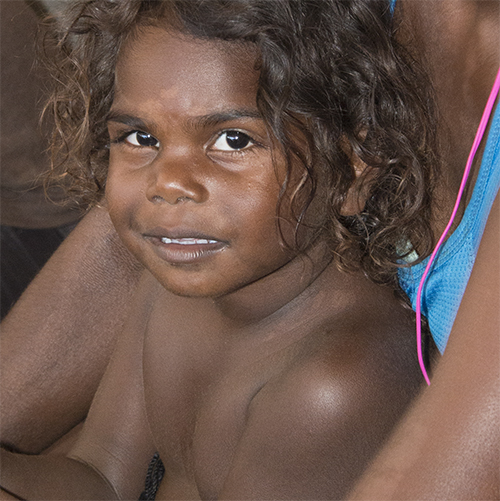 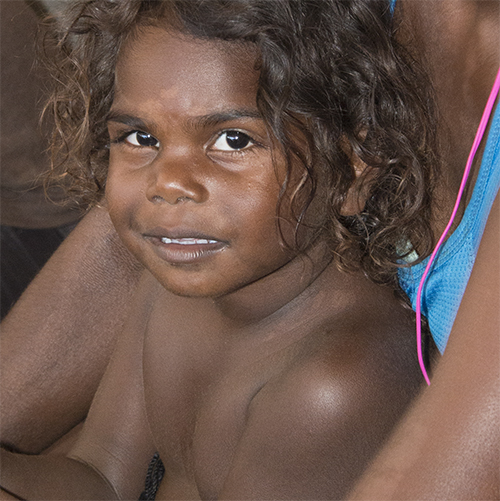 Leaving Care Plan Meeting Date:      Leaving Care Plan Start Date:      Leaving Care Plan Review Due:      My name is: <Case_mip_docName>	My name is: <Case_mip_docName>	My name is: <Case_mip_docName>	My name is: <Case_mip_docName>	My name is: <Case_mip_docName>	My name is: <Case_mip_docName>	My name is: <Case_mip_docName>	My client Id: <Case_mip_clientId>My client Id: <Case_mip_clientId>My client Id: <Case_mip_clientId>I was born on: <Case_mip_dateOfBirth>I was born on: <Case_mip_dateOfBirth>I was born on: <Case_mip_dateOfBirth>I am: <Case_mip_ipca>I am: <Case_mip_ipca>I am: <Case_mip_ipca>I am: <Case_mip_ipca>I am: <Case_mip_mySex>I am: <Case_mip_mySex>I am: <Case_mip_mySex>My cultural background is:      My cultural background is:      My cultural background is:      My cultural background is:      My community of origin is:      My community of origin is:      My community of origin is:      My community of origin is:      My community of origin is:      My community of origin is:      I speak:      I speak:      I speak:      I speak:      My family speaks:      My family speaks:      My family speaks:      My family speaks:      My family speaks:      My family speaks:      My vision of the future is: My vision of the future is: My vision of the future is: My vision of the future is: My vision of the future is: My vision of the future is: My vision of the future is: My vision of the future is: My vision of the future is: My vision of the future is: My views on my Leaving Care Plan are:My views on my Leaving Care Plan are:My views on my Leaving Care Plan are:My views on my Leaving Care Plan are:My views on my Leaving Care Plan are:My views on my Leaving Care Plan are:My views on my Leaving Care Plan are:My views on my Leaving Care Plan are:My views on my Leaving Care Plan are:My views on my Leaving Care Plan are:Family Members and Other Significant People who are important to me, who are involved in making decisions about me and who I will see at the following times are:Family Members and Other Significant People who are important to me, who are involved in making decisions about me and who I will see at the following times are:Family Members and Other Significant People who are important to me, who are involved in making decisions about me and who I will see at the following times are:Family Members and Other Significant People who are important to me, who are involved in making decisions about me and who I will see at the following times are:Family Members and Other Significant People who are important to me, who are involved in making decisions about me and who I will see at the following times are:Family Members and Other Significant People who are important to me, who are involved in making decisions about me and who I will see at the following times are:Family Members and Other Significant People who are important to me, who are involved in making decisions about me and who I will see at the following times are:Family Members and Other Significant People who are important to me, who are involved in making decisions about me and who I will see at the following times are:Family Members and Other Significant People who are important to me, who are involved in making decisions about me and who I will see at the following times are:Family Members and Other Significant People who are important to me, who are involved in making decisions about me and who I will see at the following times are:NameNameRelationshipRelationshipRelationshipContact DetailsContact DetailsContact DetailsContact ArrangementsContact ArrangementsThe People who support me are:The People who support me are:The People who support me are:The People who support me are:The People who support me are:The People who support me are:The People who support me are:The People who support me are:The People who support me are:The People who support me are:NameNameRoleRoleRoleContact Details Contact Details Contact Details Contact Details Contact Details The Leaving Care Planning Meeting identified that I have the following needs and there are a number of actions which will be taken to meet these:The Leaving Care Planning Meeting identified that I have the following needs and there are a number of actions which will be taken to meet these:The Leaving Care Planning Meeting identified that I have the following needs and there are a number of actions which will be taken to meet these:The Leaving Care Planning Meeting identified that I have the following needs and there are a number of actions which will be taken to meet these:The Leaving Care Planning Meeting identified that I have the following needs and there are a number of actions which will be taken to meet these:The Leaving Care Planning Meeting identified that I have the following needs and there are a number of actions which will be taken to meet these:The Leaving Care Planning Meeting identified that I have the following needs and there are a number of actions which will be taken to meet these:The Leaving Care Planning Meeting identified that I have the following needs and there are a number of actions which will be taken to meet these:The Leaving Care Planning Meeting identified that I have the following needs and there are a number of actions which will be taken to meet these:The Leaving Care Planning Meeting identified that I have the following needs and there are a number of actions which will be taken to meet these:SafetySafetySafetySafetySafetySafetySafetySafetySafetySafetyWhat has been done since my last leaving care plan to meet my safety needs:What has been done since my last leaving care plan to meet my safety needs:What has been done since my last leaving care plan to meet my safety needs:What has been done since my last leaving care plan to meet my safety needs:What has been done since my last leaving care plan to meet my safety needs:What has been done since my last leaving care plan to meet my safety needs:What has been done since my last leaving care plan to meet my safety needs:What has been done since my last leaving care plan to meet my safety needs:What has been done since my last leaving care plan to meet my safety needs:What has been done since my last leaving care plan to meet my safety needs:My identified safety needs are: My identified safety needs are: My identified safety needs are: My identified safety needs are: My identified safety needs are: My identified safety needs are: My identified safety needs are: My identified safety needs are: My identified safety needs are: My identified safety needs are: The decisions made and actions to be taken are: (include details of who will action these and when)The decisions made and actions to be taken are: (include details of who will action these and when)The decisions made and actions to be taken are: (include details of who will action these and when)The decisions made and actions to be taken are: (include details of who will action these and when)The decisions made and actions to be taken are: (include details of who will action these and when)The decisions made and actions to be taken are: (include details of who will action these and when)The decisions made and actions to be taken are: (include details of who will action these and when)The decisions made and actions to be taken are: (include details of who will action these and when)The decisions made and actions to be taken are: (include details of who will action these and when)The decisions made and actions to be taken are: (include details of who will action these and when)Housing and AccommodationHousing and AccommodationHousing and AccommodationHousing and AccommodationHousing and AccommodationHousing and AccommodationHousing and AccommodationHousing and AccommodationHousing and AccommodationHousing and AccommodationPlacement type:      Placement type:      Placement type:      Placement type:      Placement type:      Placement start date:      Placement start date:      Placement start date:      Placement start date:      Placement start date:      What has been done since my last leaving care plan to meet my housing and accommodation needs: What has been done since my last leaving care plan to meet my housing and accommodation needs: What has been done since my last leaving care plan to meet my housing and accommodation needs: What has been done since my last leaving care plan to meet my housing and accommodation needs: What has been done since my last leaving care plan to meet my housing and accommodation needs: What has been done since my last leaving care plan to meet my housing and accommodation needs: What has been done since my last leaving care plan to meet my housing and accommodation needs: What has been done since my last leaving care plan to meet my housing and accommodation needs: What has been done since my last leaving care plan to meet my housing and accommodation needs: What has been done since my last leaving care plan to meet my housing and accommodation needs: My identified housing and accommodation needs are:My identified housing and accommodation needs are:My identified housing and accommodation needs are:My identified housing and accommodation needs are:My identified housing and accommodation needs are:My identified housing and accommodation needs are:My identified housing and accommodation needs are:My identified housing and accommodation needs are:My identified housing and accommodation needs are:My identified housing and accommodation needs are:The care planning decisions and actions to be taken are: (include details of who will action these and when)The care planning decisions and actions to be taken are: (include details of who will action these and when)The care planning decisions and actions to be taken are: (include details of who will action these and when)The care planning decisions and actions to be taken are: (include details of who will action these and when)The care planning decisions and actions to be taken are: (include details of who will action these and when)The care planning decisions and actions to be taken are: (include details of who will action these and when)The care planning decisions and actions to be taken are: (include details of who will action these and when)The care planning decisions and actions to be taken are: (include details of who will action these and when)The care planning decisions and actions to be taken are: (include details of who will action these and when)The care planning decisions and actions to be taken are: (include details of who will action these and when)Culture and IdentityCulture and IdentityCulture and IdentityCulture and IdentityCulture and IdentityCulture and IdentityCulture and IdentityCulture and IdentityCulture and IdentityCulture and IdentityWhat has been done since my last leaving care plan to meet my cultural and identity needs:What has been done since my last leaving care plan to meet my cultural and identity needs:What has been done since my last leaving care plan to meet my cultural and identity needs:What has been done since my last leaving care plan to meet my cultural and identity needs:What has been done since my last leaving care plan to meet my cultural and identity needs:What has been done since my last leaving care plan to meet my cultural and identity needs:What has been done since my last leaving care plan to meet my cultural and identity needs:What has been done since my last leaving care plan to meet my cultural and identity needs:What has been done since my last leaving care plan to meet my cultural and identity needs:What has been done since my last leaving care plan to meet my cultural and identity needs:My identified cultural and identity needs are:My identified cultural and identity needs are:My identified cultural and identity needs are:My identified cultural and identity needs are:My identified cultural and identity needs are:My identified cultural and identity needs are:My identified cultural and identity needs are:My identified cultural and identity needs are:My identified cultural and identity needs are:My identified cultural and identity needs are:The care planning decisions and actions to be taken are: (include details of who will action these and when)The care planning decisions and actions to be taken are: (include details of who will action these and when)The care planning decisions and actions to be taken are: (include details of who will action these and when)The care planning decisions and actions to be taken are: (include details of who will action these and when)The care planning decisions and actions to be taken are: (include details of who will action these and when)The care planning decisions and actions to be taken are: (include details of who will action these and when)The care planning decisions and actions to be taken are: (include details of who will action these and when)The care planning decisions and actions to be taken are: (include details of who will action these and when)The care planning decisions and actions to be taken are: (include details of who will action these and when)The care planning decisions and actions to be taken are: (include details of who will action these and when)Family RelationshipsFamily RelationshipsFamily RelationshipsFamily RelationshipsFamily RelationshipsFamily RelationshipsFamily RelationshipsFamily RelationshipsFamily RelationshipsFamily RelationshipsWhat has been done since my last leaving care plan to meet my family needs:What has been done since my last leaving care plan to meet my family needs:What has been done since my last leaving care plan to meet my family needs:What has been done since my last leaving care plan to meet my family needs:What has been done since my last leaving care plan to meet my family needs:What has been done since my last leaving care plan to meet my family needs:What has been done since my last leaving care plan to meet my family needs:What has been done since my last leaving care plan to meet my family needs:What has been done since my last leaving care plan to meet my family needs:What has been done since my last leaving care plan to meet my family needs:My identified family needs are:My identified family needs are:My identified family needs are:My identified family needs are:My identified family needs are:My identified family needs are:My identified family needs are:My identified family needs are:My identified family needs are:My identified family needs are:The care planning decisions and actions to be taken are: (include details of who will action these and when)The care planning decisions and actions to be taken are: (include details of who will action these and when)The care planning decisions and actions to be taken are: (include details of who will action these and when)The care planning decisions and actions to be taken are: (include details of who will action these and when)The care planning decisions and actions to be taken are: (include details of who will action these and when)The care planning decisions and actions to be taken are: (include details of who will action these and when)The care planning decisions and actions to be taken are: (include details of who will action these and when)The care planning decisions and actions to be taken are: (include details of who will action these and when)The care planning decisions and actions to be taken are: (include details of who will action these and when)The care planning decisions and actions to be taken are: (include details of who will action these and when)My genogram was updated on:      My genogram was updated on:      My genogram was updated on:      My genogram was updated on:      My genogram was updated on:      My genogram was updated on:      My genogram was updated on:      My genogram was updated on:      My genogram was updated on:      My genogram was updated on:      Health and WellbeingHealth and WellbeingHealth and WellbeingHealth and WellbeingHealth and WellbeingHealth and WellbeingHealth and WellbeingHealth and WellbeingHealth and WellbeingHealth and WellbeingWhat has been done since my last leaving care plan to meet my health and wellbeing needs:What has been done since my last leaving care plan to meet my health and wellbeing needs:What has been done since my last leaving care plan to meet my health and wellbeing needs:What has been done since my last leaving care plan to meet my health and wellbeing needs:What has been done since my last leaving care plan to meet my health and wellbeing needs:What has been done since my last leaving care plan to meet my health and wellbeing needs:What has been done since my last leaving care plan to meet my health and wellbeing needs:What has been done since my last leaving care plan to meet my health and wellbeing needs:What has been done since my last leaving care plan to meet my health and wellbeing needs:What has been done since my last leaving care plan to meet my health and wellbeing needs:My identified health and wellbeing needs are:My identified health and wellbeing needs are:My identified health and wellbeing needs are:My identified health and wellbeing needs are:My identified health and wellbeing needs are:My identified health and wellbeing needs are:My identified health and wellbeing needs are:My identified health and wellbeing needs are:My identified health and wellbeing needs are:My identified health and wellbeing needs are:The care planning decisions and actions to be taken are: (include details of who will action these and when)The care planning decisions and actions to be taken are: (include details of who will action these and when)The care planning decisions and actions to be taken are: (include details of who will action these and when)The care planning decisions and actions to be taken are: (include details of who will action these and when)The care planning decisions and actions to be taken are: (include details of who will action these and when)The care planning decisions and actions to be taken are: (include details of who will action these and when)The care planning decisions and actions to be taken are: (include details of who will action these and when)The care planning decisions and actions to be taken are: (include details of who will action these and when)The care planning decisions and actions to be taken are: (include details of who will action these and when)The care planning decisions and actions to be taken are: (include details of who will action these and when)What has been done since my last leaving care plan to meet my education, training and employment needs:What has been done since my last leaving care plan to meet my education, training and employment needs:What has been done since my last leaving care plan to meet my education, training and employment needs:What has been done since my last leaving care plan to meet my education, training and employment needs:What has been done since my last leaving care plan to meet my education, training and employment needs:What has been done since my last leaving care plan to meet my education, training and employment needs:What has been done since my last leaving care plan to meet my education, training and employment needs:What has been done since my last leaving care plan to meet my education, training and employment needs:What has been done since my last leaving care plan to meet my education, training and employment needs:What has been done since my last leaving care plan to meet my education, training and employment needs:My identified education and training needs are:My identified education and training needs are:My identified education and training needs are:My identified education and training needs are:My identified education and training needs are:My identified education and training needs are:My identified education and training needs are:My identified education and training needs are:My identified education and training needs are:My identified education and training needs are:The care planning decisions and actions to be taken are: (include details of who will action these and when)The care planning decisions and actions to be taken are: (include details of who will action these and when)The care planning decisions and actions to be taken are: (include details of who will action these and when)The care planning decisions and actions to be taken are: (include details of who will action these and when)The care planning decisions and actions to be taken are: (include details of who will action these and when)The care planning decisions and actions to be taken are: (include details of who will action these and when)The care planning decisions and actions to be taken are: (include details of who will action these and when)The care planning decisions and actions to be taken are: (include details of who will action these and when)The care planning decisions and actions to be taken are: (include details of who will action these and when)The care planning decisions and actions to be taken are: (include details of who will action these and when)Recreation and Leisure Recreation and Leisure Recreation and Leisure Recreation and Leisure Recreation and Leisure Recreation and Leisure Recreation and Leisure Recreation and Leisure Recreation and Leisure Recreation and Leisure What has been done since my last leaving care plan to meet my recreation and leisure needs:What has been done since my last leaving care plan to meet my recreation and leisure needs:What has been done since my last leaving care plan to meet my recreation and leisure needs:What has been done since my last leaving care plan to meet my recreation and leisure needs:What has been done since my last leaving care plan to meet my recreation and leisure needs:What has been done since my last leaving care plan to meet my recreation and leisure needs:What has been done since my last leaving care plan to meet my recreation and leisure needs:What has been done since my last leaving care plan to meet my recreation and leisure needs:What has been done since my last leaving care plan to meet my recreation and leisure needs:What has been done since my last leaving care plan to meet my recreation and leisure needs:My identified recreation and leisure needs are:My identified recreation and leisure needs are:My identified recreation and leisure needs are:My identified recreation and leisure needs are:My identified recreation and leisure needs are:My identified recreation and leisure needs are:My identified recreation and leisure needs are:My identified recreation and leisure needs are:My identified recreation and leisure needs are:My identified recreation and leisure needs are:The care planning decisions and actions to be taken are: (include details of who will action these and when)The care planning decisions and actions to be taken are: (include details of who will action these and when)The care planning decisions and actions to be taken are: (include details of who will action these and when)The care planning decisions and actions to be taken are: (include details of who will action these and when)The care planning decisions and actions to be taken are: (include details of who will action these and when)The care planning decisions and actions to be taken are: (include details of who will action these and when)The care planning decisions and actions to be taken are: (include details of who will action these and when)The care planning decisions and actions to be taken are: (include details of who will action these and when)The care planning decisions and actions to be taken are: (include details of who will action these and when)The care planning decisions and actions to be taken are: (include details of who will action these and when)Social Relationships and Support NetworksSocial Relationships and Support NetworksSocial Relationships and Support NetworksSocial Relationships and Support NetworksSocial Relationships and Support NetworksSocial Relationships and Support NetworksSocial Relationships and Support NetworksSocial Relationships and Support NetworksSocial Relationships and Support NetworksSocial Relationships and Support NetworksWhat has been done since my last leaving care plan to meet my social relationships and support network needs:What has been done since my last leaving care plan to meet my social relationships and support network needs:What has been done since my last leaving care plan to meet my social relationships and support network needs:What has been done since my last leaving care plan to meet my social relationships and support network needs:What has been done since my last leaving care plan to meet my social relationships and support network needs:What has been done since my last leaving care plan to meet my social relationships and support network needs:What has been done since my last leaving care plan to meet my social relationships and support network needs:What has been done since my last leaving care plan to meet my social relationships and support network needs:What has been done since my last leaving care plan to meet my social relationships and support network needs:What has been done since my last leaving care plan to meet my social relationships and support network needs:My identified social relationships and support networks needs are:My identified social relationships and support networks needs are:My identified social relationships and support networks needs are:My identified social relationships and support networks needs are:My identified social relationships and support networks needs are:My identified social relationships and support networks needs are:My identified social relationships and support networks needs are:My identified social relationships and support networks needs are:My identified social relationships and support networks needs are:My identified social relationships and support networks needs are:The care planning decisions and actions to be taken are: (include details of who will action these and when)The care planning decisions and actions to be taken are: (include details of who will action these and when)The care planning decisions and actions to be taken are: (include details of who will action these and when)The care planning decisions and actions to be taken are: (include details of who will action these and when)The care planning decisions and actions to be taken are: (include details of who will action these and when)The care planning decisions and actions to be taken are: (include details of who will action these and when)The care planning decisions and actions to be taken are: (include details of who will action these and when)The care planning decisions and actions to be taken are: (include details of who will action these and when)The care planning decisions and actions to be taken are: (include details of who will action these and when)The care planning decisions and actions to be taken are: (include details of who will action these and when)Life SkillsLife SkillsLife SkillsLife SkillsLife SkillsLife SkillsLife SkillsLife SkillsLife SkillsLife SkillsWhat has been done since my last leaving care plan to meet my life skills needs: What has been done since my last leaving care plan to meet my life skills needs: What has been done since my last leaving care plan to meet my life skills needs: What has been done since my last leaving care plan to meet my life skills needs: What has been done since my last leaving care plan to meet my life skills needs: What has been done since my last leaving care plan to meet my life skills needs: What has been done since my last leaving care plan to meet my life skills needs: What has been done since my last leaving care plan to meet my life skills needs: What has been done since my last leaving care plan to meet my life skills needs: What has been done since my last leaving care plan to meet my life skills needs: My identified life skills needs are:My identified life skills needs are:My identified life skills needs are:My identified life skills needs are:My identified life skills needs are:My identified life skills needs are:My identified life skills needs are:My identified life skills needs are:My identified life skills needs are:My identified life skills needs are:The care planning decisions and actions to be taken are: (include details of who will action these and when)The care planning decisions and actions to be taken are: (include details of who will action these and when)The care planning decisions and actions to be taken are: (include details of who will action these and when)The care planning decisions and actions to be taken are: (include details of who will action these and when)The care planning decisions and actions to be taken are: (include details of who will action these and when)The care planning decisions and actions to be taken are: (include details of who will action these and when)The care planning decisions and actions to be taken are: (include details of who will action these and when)The care planning decisions and actions to be taken are: (include details of who will action these and when)The care planning decisions and actions to be taken are: (include details of who will action these and when)The care planning decisions and actions to be taken are: (include details of who will action these and when)Legal Legal Legal Legal Legal Legal Legal Legal Legal Legal What has been done since my last leaving care plan to meet to my legal needs:What has been done since my last leaving care plan to meet to my legal needs:What has been done since my last leaving care plan to meet to my legal needs:What has been done since my last leaving care plan to meet to my legal needs:What has been done since my last leaving care plan to meet to my legal needs:What has been done since my last leaving care plan to meet to my legal needs:What has been done since my last leaving care plan to meet to my legal needs:What has been done since my last leaving care plan to meet to my legal needs:What has been done since my last leaving care plan to meet to my legal needs:What has been done since my last leaving care plan to meet to my legal needs:My identified legal needs are:My identified legal needs are:My identified legal needs are:My identified legal needs are:My identified legal needs are:My identified legal needs are:My identified legal needs are:My identified legal needs are:My identified legal needs are:My identified legal needs are:The care planning decisions and actions be taken are: (include details of who will action these and when)The care planning decisions and actions be taken are: (include details of who will action these and when)The care planning decisions and actions be taken are: (include details of who will action these and when)The care planning decisions and actions be taken are: (include details of who will action these and when)The care planning decisions and actions be taken are: (include details of who will action these and when)The care planning decisions and actions be taken are: (include details of who will action these and when)The care planning decisions and actions be taken are: (include details of who will action these and when)The care planning decisions and actions be taken are: (include details of who will action these and when)The care planning decisions and actions be taken are: (include details of who will action these and when)The care planning decisions and actions be taken are: (include details of who will action these and when)FinancialFinancialFinancialFinancialFinancialFinancialFinancialFinancialFinancialFinancialWhat has been done since my last leaving care plan to meet my financial support needs:What has been done since my last leaving care plan to meet my financial support needs:What has been done since my last leaving care plan to meet my financial support needs:What has been done since my last leaving care plan to meet my financial support needs:What has been done since my last leaving care plan to meet my financial support needs:What has been done since my last leaving care plan to meet my financial support needs:What has been done since my last leaving care plan to meet my financial support needs:What has been done since my last leaving care plan to meet my financial support needs:What has been done since my last leaving care plan to meet my financial support needs:What has been done since my last leaving care plan to meet my financial support needs:My identified financial support needs are:My identified financial support needs are:My identified financial support needs are:My identified financial support needs are:My identified financial support needs are:My identified financial support needs are:My identified financial support needs are:My identified financial support needs are:My identified financial support needs are:My identified financial support needs are:The care planning decisions and actions to be taken are: (include details of who will action these and when)The care planning decisions and actions to be taken are: (include details of who will action these and when)The care planning decisions and actions to be taken are: (include details of who will action these and when)The care planning decisions and actions to be taken are: (include details of who will action these and when)The care planning decisions and actions to be taken are: (include details of who will action these and when)The care planning decisions and actions to be taken are: (include details of who will action these and when)The care planning decisions and actions to be taken are: (include details of who will action these and when)The care planning decisions and actions to be taken are: (include details of who will action these and when)The care planning decisions and actions to be taken are: (include details of who will action these and when)The care planning decisions and actions to be taken are: (include details of who will action these and when)My Leaving Care Plan was written by:My Leaving Care Plan was written by:My Leaving Care Plan was written by:My Leaving Care Plan was written by:My Leaving Care Plan was written by:My Leaving Care Plan was written by:My Leaving Care Plan was written by:My Leaving Care Plan was written by:My Leaving Care Plan was written by:My Leaving Care Plan was written by:Case Manager: Signature:Signature:Signature:Date:      Aboriginal Community: Worker:Signature:Signature:Signature:Date:      My Leaving Care Plan was endorsed by:My Leaving Care Plan was endorsed by:My Leaving Care Plan was endorsed by:My Leaving Care Plan was endorsed by:My Leaving Care Plan was endorsed by:My Leaving Care Plan was endorsed by:Carer:Signature:Signature:Signature:Date:      Transition from Care: Officer:Signature:Signature:Signature:Date:      My Care Plan was approved by:My Care Plan was approved by:My Care Plan was approved by:My Care Plan was approved by:My Care Plan was approved by:My Care Plan was approved by:My Care Plan was approved by:My Care Plan was approved by:My Care Plan was approved by:My Care Plan was approved by:Young Person:Signature:Signature:Signature:Date:      Team/Leader Manager:Signature:Signature:Signature:Date:       